		Chapitre 14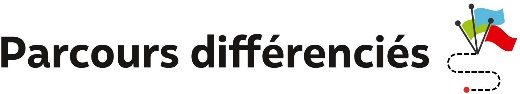 Exercice 1. Comprendre les codages sur une figure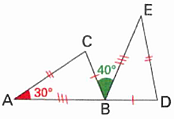 Sur la figure ci-contre, les points A, B, D sont alignés.On se propose de tirer des conséquences des informations codées sur la figure.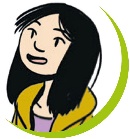 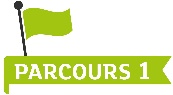 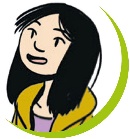 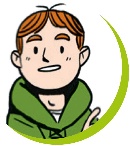 a. Recopier et compléter : « D’après les codages de la figure, AB = ..., AC = ..., BC = .... Donc les triangles ABC et BDE sont ... d’après le ... ».b. Compléter ce tableau.c. En déduire la mesure de l’angle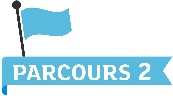 a. Que peut-on dire des triangles ABC et BDE ? Expliquer.b. Déterminer des angles de même mesure de cette figure.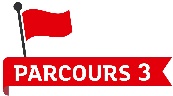 Déterminer la mesure de l’angle Exercice 2. Organiser son raisonnement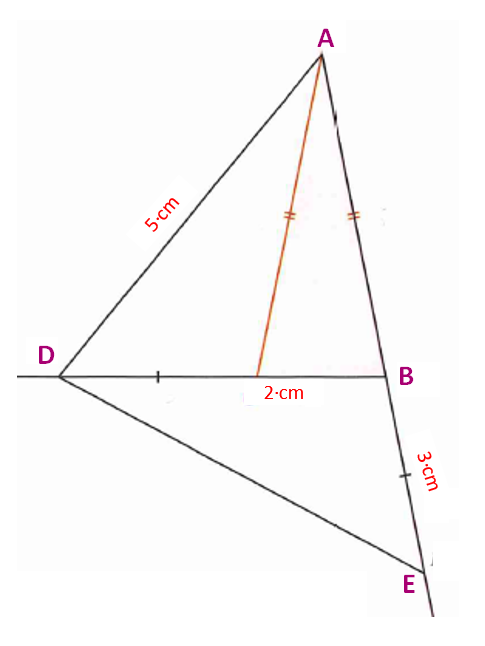 ABC est le triangle isocèle en A tel que :AB = 5cm et BC = 2 cm.D est un point de la demi-droite [BC) et E un point de la demi-droite [AB) tel que :BE = CD = 3 cm.On se propose de tirer des conséquences de ces informations.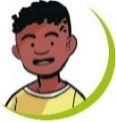 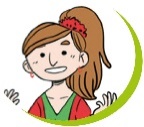 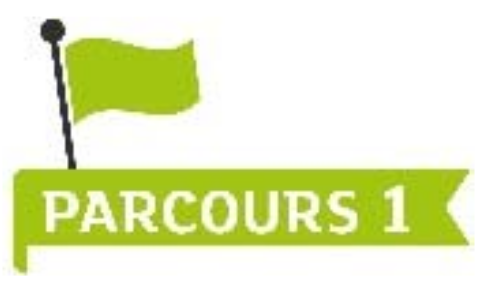 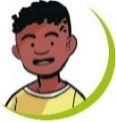 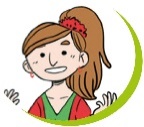 a. Recopier et compléter : « Les points A, B, E sont ..., donc  ».b. Expliquer pourquoi c. Recopier et compléter : «  et , donc  =  ».a. Expliquer pourquoi les triangles BDE et CAD sont égaux à l’aide du 2e cas d’égalité des triangles.b. En déduire la nature du triangle ADE.Comparer les mesures des angles  et Sommets homologuesCôtés homologuesAngles homologuesA et ...[AB] et [ ... ] et B et ...[AC] et [ ... ] et C et ...[BC] et [ ... ] et 